Activité semaine 1Entoure le bon mot : Peinture – peimture   				Peintre – peimtre Seinture – ceinture 				empreinte – enpreinteRein – reim						enceinte – enseinte Maitresse – maitrese				chien  - chein Mien – mein 						lien – lein Réécris correctement le mot : 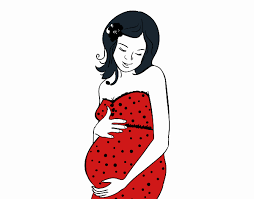 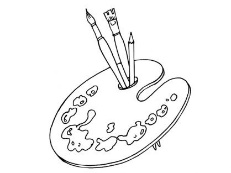 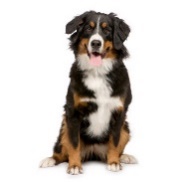 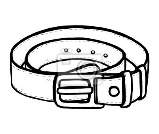 La dictée a été tâchée , réécris correctement les phrases :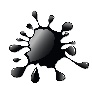 La maîtresse est enceinte. ____________________________________________Luc fait de la peinture. ____________________________________________Léonard est un peintre célèbre. ____________________________________________Activité semaine 2Entoure le bon mot : Mouton – moutou 					monde -moude Cochon – cochou 					confiture – comfitureMonde – monbe 					sonbre – sombreSaison – saisom 					conbien – combien Réécris correctement le mot : 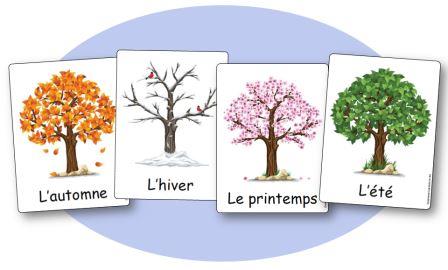 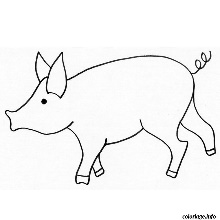 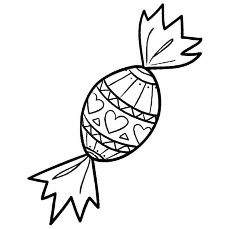 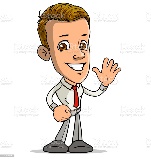 Remets les lettres dans l’ordre pour trouver le mot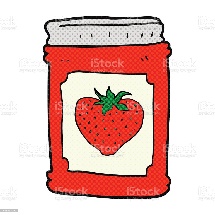 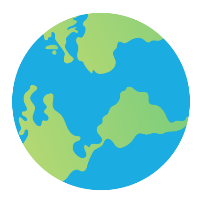    R r-u-e-t-o-c-n -i-f	e-d-o-n-m___________________                 ________________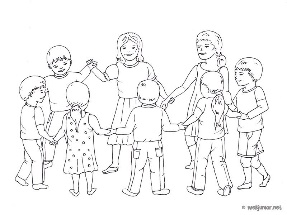 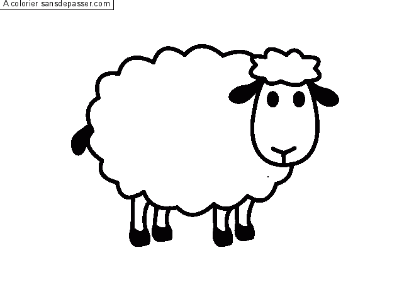               e-d-n-r-o 	o-n-t-o-u-m____________________           ___________________	Activité semaine 3 Entoure le bon mot : Loup -lonp 						poule – ponleSoupe -sonpe 						journal – journaleRoi – roa 							trois – troasMois – moa						noir – nourBoule – bonle 						tous - touseRéécris correctement le mot : 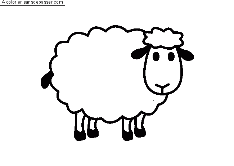 	3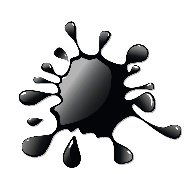 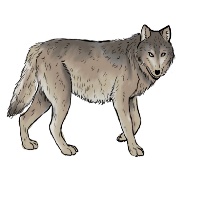 Remets les lettres dans l’ordre pour trouver le mot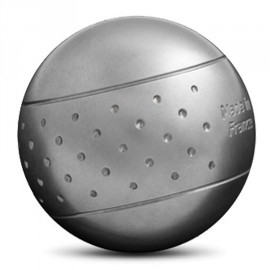 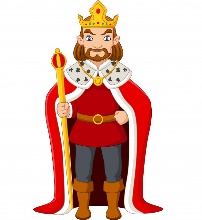 	O – i – r 	e-u-o-b-l___________________                 ________________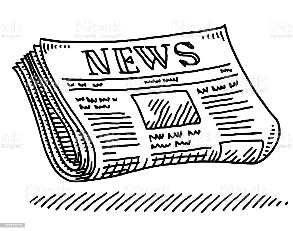 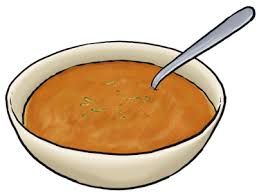                e-p-o-u-s                                         n-a-l-j-u-r-o____________________           ___________________ Activité semaine 4Entoure le bon mot : Camon-camion 				      lon-lionPion-poin					              point-piontPassion-passoin					mission-missoinPunition-punitoin					million-milloinNatation-natatoin				Réécris correctement le mot : 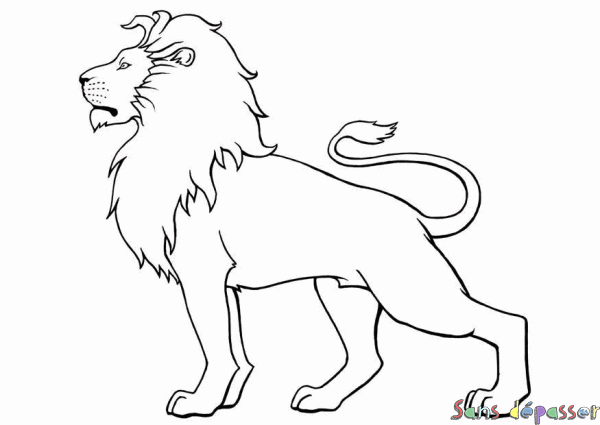 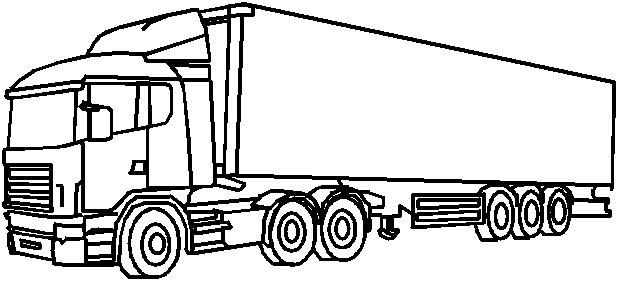 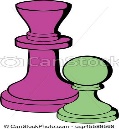 Recopie les mots deux fois sans erreurpion : ________ - __________camion :__________ - _________passion :_________- __________punition :__________ - _________natation :_________ - __________mission :_________  -  _________Activité semaine 5Entoure le bon mot : Soin – sion 						foin-foniCoin – cion						pingouin-pingionBesoin-besion					témoin-témionRéécris correctement le mot : . 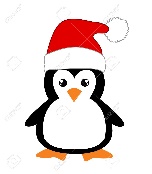 Remets les lettres dans l’ordre pour trouver le mot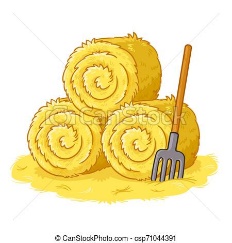 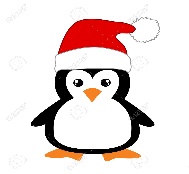 	p-n-i-g-u-o-n-i 	o – i – n - f___________________                 ________________Recopie les mots correctement deux fois besoin : ___________ ___________témoin : __________   __________soin : ___________   __________Activité semaine 6Entoure le bon mot : Escargot – escarjot 		boulanger-boulanjerGirafe -jirafe 				galette – jaletteGoûter – jouter 			jentil - gentilRéécris correctement le mot : 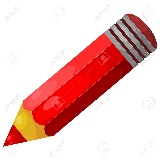 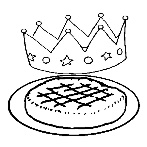 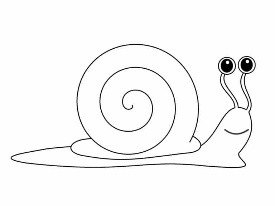 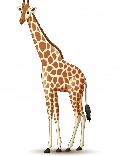 Remets les lettres dans l’ordre pour trouver le mot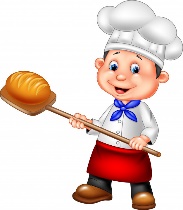 	o-u-l-n-a-g-b-r-e 	a-r-i-g-e-f___________________                 ________________Recopie les mots correctement deux fois goûter : ___________ ___________gentil : __________   __________rouge: ___________   __________Activité semaine 7Trouve le fémininUn gros : une ____________Un anglais : une _______________Un mignon agneau : une ____________ agnelleRéécris correctement le mot : 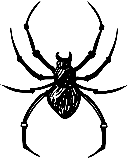 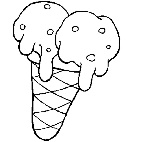 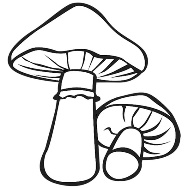 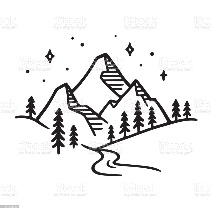 Remets les lettres dans l’ordre pour trouver le mot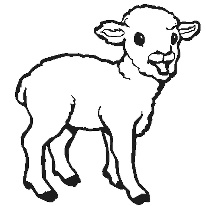 	c-h-p-i-a-m-n-g-o-n 	g-n-e-a-a-u	___________________                 ________________Recopie les mots correctement deux fois magnifique : __________ _________gagner : __________   __________mignon: ___________   __________Semaine 7Semaine 7Semaine 7grosglaceagneaumontagnemignonaraignéeanglaismagnifiquegagnerchampignonSemaine 6Semaine 6Semaine 6Semaine 6galettegalettegoûtergentilrougerougegirafeescargot	boulanger	boulangerSemaine 5Semaine 5Semaine 5Semaine 5pointsoinsoincoinfoinpingouinpingouinbesointémoinSemaine 4Semaine 4Semaine 4lioncamionpionpassionmissionpunitionmillionnatationSemaine 3Semaine 3Semaine 3loupsoupepoulejournalroitroismoisnoirbouletousSemaine 2Semaine 2Semaine 2confituremonderondebonjourmoutoncochonsaisonsombrecombienSemaine 1Semaine 1Semaine 1peinturepeintreceintureempreintereinenceintemaitresse